1 ЗАСЕДАНИЕ 1 СОЗЫВАРассмотрев представленные материалы, Собрание депутатов Козловского муниципального округа Чувашской РеспубликиРЕШИЛО:Ходатайствовать перед Главой Чувашской Республики О.А. Николаевым о награждении медалью ордена «За заслуги перед Чувашской Республикой» Шикарева Владимира Георгиевича, механизатора сельскохозяйственного производственного кооператива «Родина», за многолетний добросовестный труд в агропромышленном комплексе Козловского района.Председатель Собрания депутатовКозловского муниципального округа Чувашской Республики               					    Ф.Р. Искандаров                                      ЧĂВАШ РЕСПУБЛИКИ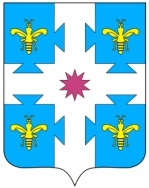 ЧУВАШСКАЯ РЕСПУБЛИКАКУСЛАВККА МУНИЦИПАЛЛА ОКРУГӖHДЕПУТАТСЕН ПУХӐВĔЙЫШĂНУ27.09.2022 1/24 №Куславкка хулиСОБРАНИЕ ДЕПУТАТОВКОЗЛОВСКОГОМУНИЦИПАЛЬНОГО ОКРУГАРЕШЕНИЕ 27.09.2022 № 1/24город КозловкаО ходатайстве к награждению медалью ордена «За заслуги перед Чувашской Республикой»